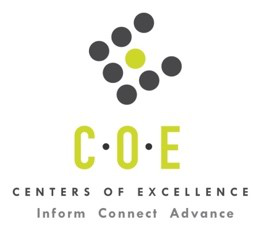 Labor Market Analysis for Program RecommendationPharmacy Technician OccupationsSanta Rosa Junior CollegePrepared by the San Francisco Bay Center of Excellence for Labor Market ResearchDecember 2022RecommendationBased on all available data, there appears to be an “undersupply” of Pharmacy Technician workers compared to the demand for this cluster of occupations in the Bay region and in the North Bay sub-region (Marin, Napa, Solano, Sonoma counties). There is a projected annual gap of about 441 students in the Bay region and 63 students in the North Bay Sub-Region.IntroductionThis report provides student outcomes data on employment and earnings for TOP 1221.00 Pharmacy Technology programs in the state and region. It is recommended that these data be reviewed to better understand how outcomes for students taking courses on this TOP code compare to potentially similar programs at colleges in the state and region, as well as to outcomes across all CTE programs at Santa Rosa Junior College and in the region.This report profiles Pharmacy Technician Occupations in the 12 county Bay region and in the North Bay sub-region for a proposed new program at Santa Rosa College.Pharmacy Technicians (29-2052): Prepare medications under the direction of a pharmacist. May measure, mix, count out, label, and record amounts and dosages of medications according to prescription orders.
  Entry-Level Educational Requirement: High school diploma or equivalent
  Training Requirement: Moderate-term on-the-job training
  Percentage of Community College Award Holders or Some Postsecondary Coursework: 51%Occupational DemandTable 1. Employment Outlook for Pharmacy Technician Occupations in Bay RegionTable 2. Employment Outlook for Pharmacy Technician Occupations in North Bay Sub-regionJob Postings in Bay Region and North Bay Sub-RegionTable 3. Number of Job Postings by Occupation for latest 12 months (Dec. 2021 - Nov. 2022)Table 4a. Top Job Titles for Pharmacy Technician Occupations for latest 12 months (Dec. 2021 - Nov. 2022)       Bay RegionTable 4b. Top Job Titles for Pharmacy Technician Occupations for latest 12 months (Dec. 2021 - Nov. 2022)   North Bay Sub-RegionIndustry ConcentrationTable 5. Industries hiring Pharmacy Technician Workers in Bay RegionTable 6. Top Employers Posting Pharmacy Technician Occupations in Bay Region and North Bay Sub-Region (Dec. 2021 - Nov. 2022)Educational SupplyThere are three (3) community colleges in the Bay Region issuing 52 awards on average annually (last 3 years ending 2019-20) on TOP 1221.00 - Pharmacy Technology. In the North Bay Sub-Region, there is one (1) community college (SRJC) that issued 14 awards on average annually (last 3 years) on this TOP code.There are seven (7) other CTE educational institutions in the Bay Region issuing 97 awards on average annually (last 3 years ending 2019-20) on CIP 51.0805 - Pharmacy Technician/Assistant. There is one (1) other CTE educational institution in the North Bay Sub-Region issuing 12 awards on average annually (last 3 years) on this CIP code.Table 7a. Community College Awards on TOP 1221.00 Pharmacy Technology in Bay RegionTable 7b. Other CTE Institutions Awards on CIP 51.0805 - Pharmacy Technician/Assistant in Bay RegionGap AnalysisBased on the data included in this report, there is a labor market gap in the Bay region with 590 annual openings for the Pharmacy Technician occupational cluster and 149 annual (3-year average) awards for an annual undersupply of 441 students. In the North Bay Sub-Region, there is also a gap with 89 annual openings and 26 annual (3-year average) awards for an annual undersupply of 63 students.Student OutcomesTable 8. Four Employment Outcomes Metrics for Students Who Took Courses on TOP 1221.00 - Pharmacy TechnologySkills, Certifications and EducationTable 9. Top Skills for Pharmacy Technician Occupations in Bay Region (Dec. 2021 - Nov. 2022)Table 10. Certifications for Pharmacy Technician Occupations in Bay Region (Dec. 2021 - Nov. 2022)Table 11. Education Requirements for Pharmacy Technician Occupations in Bay RegionMethodologyOccupations for this report were identified by use of job descriptions and skills listed in O*Net. Labor demand data is sourced from Lightcast occupation and job postings data. Educational supply and student outcomes data is retrieved from multiple sources, including CCCCO Data Mart and CTE Launchboard.SourcesO*Net Online
Lightcast
CTE LaunchBoard www.calpassplus.org
Launchboard
Statewide CTE Outcomes Survey
Employment Development Department Unemployment Insurance Dataset
Living Insight Center for Community Economic Development
Chancellor’s Office MIS systemContactsFor more information, please contact:Leila Jamoosian, Research Analyst, for Bay Area Community College Consortium (BACCC) and Centers of Excellence (COE), leila@baccc.netJohn Carrese, Director, San Francisco Bay Center of Excellence for Labor Market Research, jcarrese@ccsf.edu or (415) 267-6544Occupation2021 Jobs2026 Jobs5-yr Change5-yr % Change5-yr Total OpeningsAnnual Openings25% Hourly EarningMedian Hourly WagePharmacy Technicians8,0668,100340%2,950590$21$26Total8,0668,100340%2,950590$21$26Source: Lightcast 2022.3Source: Lightcast 2022.3Source: Lightcast 2022.3Source: Lightcast 2022.3Source: Lightcast 2022.3Source: Lightcast 2022.3Source: Lightcast 2022.3Source: Lightcast 2022.3Source: Lightcast 2022.3Bay Region includes: Alameda, Contra Costa, Marin, Monterey, Napa, San Benito, San Francisco, San Mateo, Santa Clara, Santa Cruz, Solano and Sonoma CountiesBay Region includes: Alameda, Contra Costa, Marin, Monterey, Napa, San Benito, San Francisco, San Mateo, Santa Clara, Santa Cruz, Solano and Sonoma CountiesBay Region includes: Alameda, Contra Costa, Marin, Monterey, Napa, San Benito, San Francisco, San Mateo, Santa Clara, Santa Cruz, Solano and Sonoma CountiesBay Region includes: Alameda, Contra Costa, Marin, Monterey, Napa, San Benito, San Francisco, San Mateo, Santa Clara, Santa Cruz, Solano and Sonoma CountiesBay Region includes: Alameda, Contra Costa, Marin, Monterey, Napa, San Benito, San Francisco, San Mateo, Santa Clara, Santa Cruz, Solano and Sonoma CountiesBay Region includes: Alameda, Contra Costa, Marin, Monterey, Napa, San Benito, San Francisco, San Mateo, Santa Clara, Santa Cruz, Solano and Sonoma CountiesBay Region includes: Alameda, Contra Costa, Marin, Monterey, Napa, San Benito, San Francisco, San Mateo, Santa Clara, Santa Cruz, Solano and Sonoma CountiesBay Region includes: Alameda, Contra Costa, Marin, Monterey, Napa, San Benito, San Francisco, San Mateo, Santa Clara, Santa Cruz, Solano and Sonoma CountiesBay Region includes: Alameda, Contra Costa, Marin, Monterey, Napa, San Benito, San Francisco, San Mateo, Santa Clara, Santa Cruz, Solano and Sonoma CountiesOccupation2021 Jobs2026 Jobs5-yr Change5-yr % Change5-yr Total OpeningsAnnual Openings25% Hourly EarningMedian Hourly WagePharmacy Technicians1,2371,224-14-1%44389$21$25Total1,2371,224-14-1%44389$21$25Source: Lightcast 2022.3Source: Lightcast 2022.3Source: Lightcast 2022.3Source: Lightcast 2022.3Source: Lightcast 2022.3Source: Lightcast 2022.3Source: Lightcast 2022.3Source: Lightcast 2022.3Source: Lightcast 2022.3North Bay Sub-Region includes: Marin, Napa, Solano, Sonoma CountiesNorth Bay Sub-Region includes: Marin, Napa, Solano, Sonoma CountiesNorth Bay Sub-Region includes: Marin, Napa, Solano, Sonoma CountiesNorth Bay Sub-Region includes: Marin, Napa, Solano, Sonoma CountiesNorth Bay Sub-Region includes: Marin, Napa, Solano, Sonoma CountiesNorth Bay Sub-Region includes: Marin, Napa, Solano, Sonoma CountiesNorth Bay Sub-Region includes: Marin, Napa, Solano, Sonoma CountiesNorth Bay Sub-Region includes: Marin, Napa, Solano, Sonoma CountiesNorth Bay Sub-Region includes: Marin, Napa, Solano, Sonoma CountiesOccupationBay RegionNorth BayPharmacy Technicians3,497669Source: LightcastSource: LightcastTitleBayTitleBayPharmacy Technicians2,069Pharmacy Clerks/Technicians35Certified Pharmacy Technicians432Pharmacy Technicians IV24Inpatient Pharmacy Technicians167Pharmacy Technician Coordinators23Retail Pharmacy Technicians75Lead Pharmacy Technicians22Outpatient Pharmacy Technicians66Mail Order Pharmacy Technicians21Pharmacy Technicians-in-Training64Pharmacy Technician Managers20Hospital Pharmacy Technicians55Call Center Pharmacy Technicians18Compounding Pharmacy Technicians47Clinical Pharmacy Technicians17Licensed Pharmacy Technicians39Source: LightcastSource: LightcastSource: LightcastTitleNorth BayTitleNorth BayNorth BayPharmacy Technicians407Outpatient Pharmacy Technicians88Certified Pharmacy Technicians58Call Center Pharmacy Technicians77Retail Pharmacy Technicians39Inpatient Hospital Pharmacy Technicians77Inpatient Pharmacy Technicians33Pharmacy Technician Coordinators55Licensed Pharmacy Technicians19IV Pharmacy Technicians44Hospital Pharmacy Technicians15Lead Pharmacy Technicians44Compounding Pharmacy Technicians12Pharmacy Clerks/Technicians44Pharmacy Technicians-in-Training10Pharmacy Technician Managers33Bilingual Pharmacy Technicians8Fulfillment Pharmacy Technicians22Source: LightcastSource: LightcastSource: LightcastSource: LightcastIndustry - 6 Digit NAICS (No. American Industry Classification) CodesJobs in Industry (2021)Jobs in Industry (2026)% Change (2021-26)% Occupation Group in Industry (2021)Pharmacies and Drug Stores3,4133,237-5%42%Supermarkets and Other Grocery (except Convenience) Stores8678984%11%General Medical and Surgical Hospitals8098090%10%Electronic Shopping and Mail-Order Houses4935185%6%HMO Medical Centers39346619%5%Hospitals (Local Government)2793039%3%All Other General Merchandise Stores15922340%2%Hospitals (State Government)13717024%2%Warehouse Clubs and Supercenters213162-24%3%Department Stores210146-30%3%Source: Lightcast 2022.3Source: Lightcast 2022.3Source: Lightcast 2022.3Source: Lightcast 2022.3Source: Lightcast 2022.3EmployerBayEmployerEmployerNorth BayCVS Health745CVS HealthCVS Health172Walgreens Boots Alliance587Walgreens Boots AllianceWalgreens Boots Alliance75RPh on the Go126RPh on the GoRPh on the Go25Rite Aid125Rite AidRite Aid24Kaiser Permanente85WalmartWalmart23Aerotek83Pharmaca Integrative PharmacyPharmaca Integrative Pharmacy22Soliant Health72Kaiser PermanenteKaiser Permanente18Walmart68Adventist HealthAdventist Health17Rx Relief49Avita PharmacyAvita Pharmacy14Sutter Health46NorthBay HealthcareNorthBay Healthcare12Source: LightcastSource: LightcastSource: LightcastCollegeSubregionAssociate DegreeHigh unit CertificateLow unit CertificateTotalFoothillSilicon Valley118019San FranciscoMid-Peninsula014519Santa RosaNorth Bay401014Total15221552Source: Data MartSource: Data MartSource: Data MartSource: Data MartSource: Data MartSource: Data MartNote: The annual average for awards is 2017-18 to 2019-20.Note: The annual average for awards is 2017-18 to 2019-20.Note: The annual average for awards is 2017-18 to 2019-20.Note: The annual average for awards is 2017-18 to 2019-20.Note: The annual average for awards is 2017-18 to 2019-20.Note: The annual average for awards is 2017-18 to 2019-20.CollegeSubregionAward < 1 academic yr.Postsecondary awardsTotalBay Area Medical AcademyMid-Peninsula808Carrington College-                 Pleasant Hill CampusEast Bay077Carrington College-San JoseSilicon Valley055Carrington College-                       San Leandro CampusEast Bay066Contra Costa Medical               Career CollegeEast Bay35035InterCoast Colleges-FairfieldNorth Bay12012Unitek CollegeEast Bay02424Total554297Metric OutcomesBay          All CTE ProgramsSRJC All CTE ProgramsState 1221.00Bay 1221.00North Bay 1221.00SRJC 1221.00Students with a Job Closely          Related to Their Field of Study74%74%75%73%80%80%Median Annual Earnings for             SWP Exiting Students$47,419$42,405$28,158$33,347$31,858$31,858Median Change in Earnings for         SWP Exiting Students23%29%30%30%28%28%Exiting Students Who Attained the    Living Wage52%58%31%35%43%43%Source: Launchboard Strong Workforce Program Median of 2017 to 2020.Source: Launchboard Strong Workforce Program Median of 2017 to 2020.Source: Launchboard Strong Workforce Program Median of 2017 to 2020.Source: Launchboard Strong Workforce Program Median of 2017 to 2020.Source: Launchboard Strong Workforce Program Median of 2017 to 2020.Source: Launchboard Strong Workforce Program Median of 2017 to 2020.Source: Launchboard Strong Workforce Program Median of 2017 to 2020.Skill Posting PostingSkillPostingMedical Prescription2,2482,248Inventory Control621Pharmaceuticals1,2291,229Quality Improvement599Pharmacist Assistance970970Asset Protection577Inventory Management864864Regulatory Compliance397Merchandising754754State Laws365Medical Privacy711711Patient Safety314Workflow Management709709Vaccination Administration310Cash Register660660Operational Excellence300Medication Dispensation654654Admixtures273Warehousing626626Data Entry249Source: LightcastSource: LightcastCertificationPostingCertificationPostingCertified Pharmacy Technician2,523Certified Loss Control Specialist6Pharmacist License83Immunization Certification6Basic Life Support (BLS) Certification78Registered Vascular Technologist3NHA Certified33Advanced Cardiovascular Life Support (ACLS) Certification2IV (Intravenous) Certification28Patient Care Technician2Board Certified/Board Eligible25Pediatric Advanced Life Support1Security Clearance13Source: LightcastSource: LightcastSource: LightcastSource: LightcastEducation LevelJob Postings% of TotalHigh school or GED1,70790%Associate degree1196%Bachelor's degree & higher764%Source: LightcastSource: LightcastSource: LightcastNote: 49% of records have been excluded because they do not include a degree level. As a result, the chart above may not be representative of the full sample.Note: 49% of records have been excluded because they do not include a degree level. As a result, the chart above may not be representative of the full sample.Note: 49% of records have been excluded because they do not include a degree level. As a result, the chart above may not be representative of the full sample.